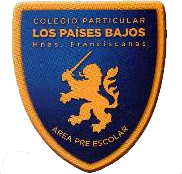 ESCUELA PARTICULAR LOS PAÍSES BAJOS                                     FUNDACIÓN MADRE MARÍA JOSÉLAS CATALPAS N°79-ESTACIÓN CENTRAL                                                                        TELEFONO: 228399928   RBD 9916-3                 Plan de Sexualidad Afectiva y Género Escuela de Párvulos “Los Países Bajos” 2023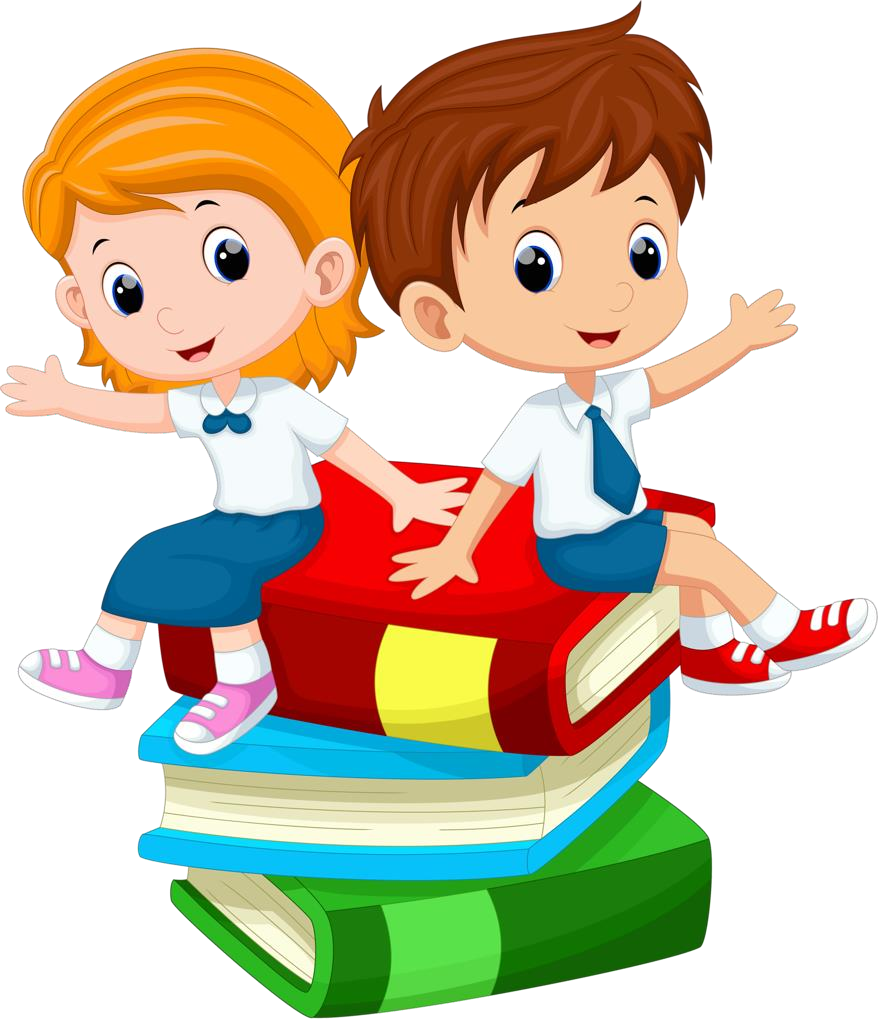 PRESENTACIÓNLa sexualidad infantil es una de las puertas a través de la que el niño desarrolla su personalidad y sus relaciones con la afectividad. La sexualidad es un aspecto natural en los seres humanos, una función de la persona como comer, caminar, leer, estudiar, etc. Y como tal, debe ser un tema tratado con naturalidad, honestidad, cariño, y debe tener su propio espacio dentro del proceso educativo del niño.La Educación en sexualidad, afectividad y género es un ámbito en el que existen variadas visiones, dado que implica valores, creencias, convicciones y costumbres que se van transfiriéndose de generación en generación.La complejidad de las sociedades, el reconocimiento de la diversidad y la interculturalidad, la virtualidad de las relaciones que nos permite acceder a un mundo cada vez más globalizado, entre otros, dan cuenta de una creciente combinación de valoraciones y expresiones sociales acerca de la sexualidad y las relaciones afectivas.No existe una guía única sobre formación en sexualidad y afectividad, pero si hay aprobación en la necesidad de formar niños, niñas, adolescentes y jóvenes capaces de tomar responsablemente su sexualidad, desplegando competencias de autocuidado, de respeto por sí mismos y por los demás, consolidando valores y actitudes positivas que les permitan incorporar esta dimensión en su desarrollo. Los niños, niñas, adolescentes y jóvenes son seres sexuados, que requieren acompañamiento, orientación y apoyo por parte de los adultos para descubrir y valorar esta dimensión de su desarrollo como sujeto integral.De ahí la relevancia que cobra la formación que se brinda desde la familia y la escuela, abordando esta dimensión de manera positiva y entregando oportunidades de aprendizajes significativos para su vida cotidiana. El rol de la familia en este ámbito es prioritario, relevante e ineludible: compete a la familia, en primer lugar, el derecho y el deber de educar a sus hijos, tal como lo reconoce la Ley General de Educación y le corresponde la responsabilidad primordial en su crianza y desarrollo, teniendo como preocupación fundamental el interés superior de los/las niños, niñas, adolescentes y jóvenes.¿Por qué educar en sexualidad, afectividad y género?Crean oportunidades de aprendizaje para reconocer valores y actitudes referidas a las relaciones sociales y sexuales.La diversidad cultural es una de las características fundamentales de la sexualidad. Las normas que rigen el comportamiento sexual varían drásticamente entre y dentro de las culturas; uno de los pilares de esta formación es brindar a las y los estudiantes las oportunidades de aprendizaje para que, acompañados por adultos, reconozcan en sí mismos las diversas actitudes que tienen o están construyendo en referencia a estos temas.Porque estimula a niños, niñas, adolescentes y jóvenes a asumir la responsabilidad de su propio comportamiento, y a respetar sus propios derechos y el de las demás personas; a convivir respetando las diferencias.La formación en sexualidad, afectividad y género impacta en el comportamiento social, generando pensamiento crítico sobre las relaciones, y como ganancia secundaria, ejercitar la responsabilidad compartida como sociedad.Porque permite a las y los estudiantes comprender procesos afectivos- corporales, personales y sociales.Orienta a las y los estudiantes sobre sus propios procesos y sobre su comportamiento emocional y corporal, lo que genera una mayor cercanía consigo mismos, al mismo tiempo que una mayor seguridad y autoestima.Porque favorece el desarrollo de los y las estudiantes, propiciando la apreciación crítica de los modelos y estereotipos de género que ofrece la sociedad.Estos atributos, oportunidades y relaciones están construidos socialmente y son aprendidos a través de socialización y varían según el contexto social y temporal. El género determina lo que puede esperarse, lo que es permitido y valorado en una mujer y un hombre en un contexto dado”.Un programa que incorpore enfoque de género, amplía la posibilidad de que las y los estudiantes adquieran una mirada crítica de la cultura en que se desenvuelven y de los estereotipos que ésta propone.Mitos de educación en sexualidad, afectividad y género en el sistema educativo. “La sexualidad no se enseña”La sexualidad y la afectividad son dimensiones que se desarrollan a lo largo de toda la vida de una persona.“Hay un momento para hablar de sexo con los/as hijos/as o estudiantes”Los adultos –padres, madres, educadores y educadoras-- piensan, por prejuicios, tradiciones o desconocimiento, que sus hijos, hijas o estudiantes, son demasiado jóvenes o inocentes para aprender sobre sexualidad, lo que impide que el aprendizaje sobre este tema se integre como algo natural a su formación.“Educar en sexualidad es incitar a los jóvenes a tener relaciones sexuales tempranamente”Muy por el contrario, “las investigaciones realizadas en todo el mundo señalan en forma inequívoca que nunca, o rara vez, la educación en sexualidad conduce a un inicio temprano de la actividad sexual”. “La educación sexual priva a los niños y niñas de su inocencia”Todos los niños, niñas y personas jóvenes se benefician de un proceso gradual de educación en sexualidad, desarrollado desde el comienzo de su formación.“Educar a las personas jóvenes en sexualidad, es deber exclusivo de madres, padres y de la familia”La educación en sexualidad reconoce el rol primario que juegan las madres, los padres y la familia como fuentes de apoyo, cuidado e información durante la compleja tarea de construir un enfoque saludable sobre la sexualidad y las relaciones afectivas.“La educación sexual es educación en valores”La educación sexual y afectiva debe brindar oportunidades para que los y las estudiantes aprendan sobre valores y actitudes, desarrollen conductas protectoras para su salud y reflexionen sobre sus decisiones; sin embargo, no se reduce exclusivamente a este ámbito.Principios del plan de Sexualidad, Afectividad y Género:Enfoque formativo: reconoce al sujeto como un ser biopsicosocial, intencionado la educación hacia el pleno desarrollo de la persona, en los ámbitos moral, espiritual, social, intelectual, afectivo y físico, tal como señala la Ley General de Educación, para que al final de su trayectoria escolar, las y los estudiantes logren las competencias que los faculten para conducir su propia vida en forma autónoma, plena, libre y responsable.Enfoque de derechos: considera a cada sujeto como un ser humano único y valioso, con derecho no solo a la vida y a la supervivencia, sino también al derecho a desarrollar en plenitud todo su potencial; reconoce también que cada ser humano tiene experiencias esenciales que ofrecer y que requiere que sus intereses sean considerados.Enfoque de género: reconoce la capacidad que hombres y mujeres, aun siendo diferentes, tienen de disfrutar por igual de los bienes valorados socialmente, las oportunidades, recursos y recompensas. Consiste en aprender a ser mujer u hombre en los diferentes espacios de socialización, referencia y pertenencia, valorando por igual y sin distinción de género tanto las similitudes como las diferencias.Enfoque Inclusivo: Apunta a la capacidad que tienen las instituciones, en este caso la escuela, para abrirse a la aceptación de la diversidad de las personas e incorporarlas como integrantes de pleno derecho en la organización. Implica un proceso de cambio en las prácticas y en la cultura del establecimiento respecto del reconocimiento de la diversidad cultural y social de la población que atiende, respetando sus características personales y contextos religiosos, étnicos, sociales, económicos, culturales, entre otros, que se entrelazan en la escuela.Enfoque Participativo:  Concebido como un proceso de cooperación mediante el cual la escuela/ liceo y los actores de la comunidad educativa identifican y deliberan conjuntamente acerca del quehacer educativo, con metodologías y herramientas que fomenten la creación de espacios de reflexión y de diálogos.OBJETIVO GENERALFavorecer el desarrollo físico personal y el autocuidado, en el contexto de la valoración de la vida y el propio cuerpo, a través de hábitos de higiene, prevención de riesgos y hábitos de vida saludable. Comprender y apreciar la importancia que tienen las dimensiones afectiva, espiritual, ética y social, para un sano desarrollo sexual.OBJETIVOS ESPECÍFICOSReforzar el desarrollo de relaciones interpersonales basadas en el respeto.Reflexionar sobre la relación entre afectividad y sexualidad.Reforzar el autocuidado.Reforzar diferentes tipos de comunicación (verbal - no verbal).Estrategias generales que propone el Plan en Sexualidad, Afectividad y Género:Se reconozcan, identifiquen y acepten a sí mismos como seres sexuados y sexuales, en cada una de las edades y etapas de su ciclo de vida.Reconozcan el valor de los vínculos y del componente afectivo de las relaciones humanas y entablen relaciones interpersonales respetuosas de los demás, basadas en un marco de valores que promueva las relaciones equitativas, el respeto por los derechos, el cumplimiento de responsabilidades y el bien común.Establezcan relaciones interpersonales equitativas, con un comportamiento responsable y compartido desde el auto y mutuo cuidado entre hombres y mujeres.Desarrollen un progresivo y adecuado conocimiento en relación con su cuerpo, como un factor promotor de una adecuada autoestima, el autocuidado y atención a la propia salud.Desarrollen un pensamiento crítico, conducente al logro de actitudes positivas hacia la sexualidad y a un comportamiento sexual y afectivo autónomo, responsable y consciente.CONTENIDOS PROPUESTOSConceptuales.Características diferenciales del propio cuerpo respecto a los /as demás.Caracteres sexuales del cuerpo. Procedimentales.Distinción entre las semejanzas y diferencias entre las características del propio cuerpo y las de un niño y una niña representados gráficamente.Reconocimiento y diferenciación entre los órganos sexuales.Identificación de la propia imagen corporal. Actitudinales.Aceptación de las diferentes características corporales sexuales.Actitud no discriminación ante las diferencias por razón de sexo.Respeto y actitud de colaboración con los otros. Habilidades sociales:Inclusión, empatía, asertividad, relaciones interpersonales, capacidad para resistir a la presión, resolución de conflictos, pensamiento flexible y abierto al cambio, aceptación de la diversidad, etc.Vida familiar: significado y valor de la familia, sentido de pertenencia, la institución familiar en la sociedad, relaciones familiares, comunicaciones padres, madres e hijos/as, etc.Roles y estereotipos sexuales: el rol del hombre y de la mujer en la sociedad, el valor de la complementariedad entre los sexos, igualdad de oportunidades, derechos y deberes, etc.Valores y sexualidad: amor, respeto mutuo, responsabilidad, fidelidad, apertura a la vida, compromiso, valoración del otro.Etapas del ciclo vital: desde la concepción hasta la adolescencia, acompañado por el desarrollo y valoración de la propia imagen corporal.Experiencias de aprendizaje propuestas:Actitudes que deben desarrollar los/las educadores/as encargados de implementar el programa en sexualidad, afectividad y géneroEspecíficamente, se requiere:Crear un clima de confianza y de respeto que transmita una actitud positiva hacia la sexualidad en un contexto de desarrollo integral.Tener presente que los y las estudiantes son portadores de ciertas ideas o nociones acerca de la sexualidad, que les han sido transmitidas en primera instancia por sus familias, por lo que se deben promover espacios de diálogo.Informarse y conocer cabalmente lo que se quiere enseñar, presentando el material de una manera precisa, franca y adecuada a las necesidades educativas de los y las estudiantes.Que los contenidos y la metodología sean acordes con cada etapa de desarrollo de los niños, niñas.Es importante utilizar metodologías y materiales que sean creativos y novedosos, y vincular los contenidos con situaciones reales.Considerar y aceptar la singularidad y las diferencias individuales de sus estudiantes, así como los valores transmitidos por sus familias, es decir, no hacer juicios.No olvidar que la función formativa conlleva la responsabilidad de aportar información clara y directa, corrigiendo los errores o distorsiones.Saber escuchar y ayudar de manera abierta para resolver problemas y dudas, reconociendo a los y las estudiantes como sujetos con inquietudes y creencias.Ser honesto/a consigo mismo/a y con sus estudiantes; si le resulta difícil enfrentar algún tema o situación, buscar ayuda para ello.Saber que cada uno tiene sus propias creencias, convicciones o temores en relación a la sexualidad, la afectividad y el género.Tener claridad que a través de la práctica pedagógica y de las múltiples interacciones cotidianas que se desarrollan en el espacio escolar, es posible promover prácticas igualitarias y relaciones equitativas, no sólo a través del discurso, sino fundamentalmente a través del ejemplo.Reconocer que tanto hombres como mujeres tienen las mismas capacidades, derechos y responsabilidades.Mantener una actitud abierta, concibiendo la sexualidad y afectividad como una dimensión del desarrollo humano lo que facilita su incorporación como un aprendizaje sano y positivo y promueve el autocuidado.¿Cómo me veo?Marcar el contorno del niño o niña.Completar partes del cuerpo.Exponer y comentar.Mirarse en un espejo.Nombrar sus características físicas.Juego sensorial: Adivinar según características físicas dadas.Observar	características	en	lámina	de	niño	y	niña (desnudos).Colorear cuerpo humano, ambientar, seleccionar vestuario y pegar según sexo.Jugar al espejo.Describir a sus compañeros.Imitar movimientos.¿Quién soy?Nombrar diferencias físicas entre hombre y mujer.Manipular su propio cuerpo, modelando en plasticina.Observar una muñeca nombrando las partes de su cuerpo.Observar láminas y describir, para trabajar el higiene y auto cuidado.Dibujar su cuerpo, hablar sobre respeto.Nombrar y describir partes del cuerpo.Nombrar y diferenciar los órganos del cuerpo humano y la función que ellos cumplen.Rol de la familia: Comentar y dibujar sobre su familia, el rol que cumple cada uno de sus integrantes.Escuchar, comentar y dramatizar, situaciones incomodas ycómo reaccionar.Cuidando	mi cuerpoTrabajar con muñecas (con sexo) observarlos, nombrar las partes del cuerpo (conversar acerca de las caricias.Funciones de las partes del cuerpo.Juego: Cuidemos nuestros hijos, cómo lavarlos, vestirlos.Observar video (realizado con los propios niños) y comentar la conducta que se presentan.Observar video relacionado con el tema "cuidado con los extraños, prevención de riesgos, etc.".Realizar collage relacionado con el tema del cuidado del cuerpo y/o prevención de riesgo.Crear eslogan con los padres (en casa) sobre el tema.Realizar collage con situaciones de riesgo presentes en elcolegio.Mostrar fotos de cuando se conocieron los padres, luego del matrimonio u ocasión especial.Los padres realizar un corto relato de cómo, dónde se conocieron y que les agradó cada uno de su pareja, comentárselo al niño (a) y esta información compartirla en el colegio con los compañeros.Observar nacimiento con láminas y comentar.Asambleas“Consejos	de curso”A partir de las vivencias se habla sobre las diferencias sexuales del niño y la niña.A partir de la presentación de una lámina donde aparezca un niño/a, los niños/as dialogarán sobre las características sexuales de su cuerpo, de sus segmentos corporales.A partir de láminas, diapositivas o vídeo alusivo al tema, hablar en gran grupo, sobre las diferentes partes del cuerpo, y las diferencias entre niños/as.A partir de láminas, diapositivas alusivas, comentar las diferencias que existen entre los niños/as y las personas adultas.Cuenta cuentosLas partes del cuerpo.Importancia de los órganos sexuales. Valores de los cuentos:Respeto.EmpatíaBien común.Amor mutuo.GéneroJuego de “en la clase hay niños y niñas”.Expresar verbalmente su sexo y sus intereses personales, conversar sobre empatía.Marcar en su compañero las partes de su cuerpo quevayamos diciendo.AñoResponsables2023Equipo DirectivoFernanda Rojas Valdivia.Paula Beltrán HuertasAlejandra Chaura.Pilar HernandezEquipo Pedagógico de Educadoras